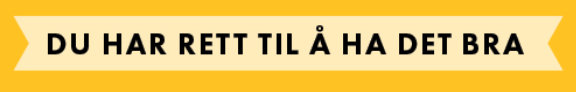 Som elev har du rett til å ha et trygt og godt skolemiljø hvor du opplever å ha det bra sammen med de andre elevene og de voksne på skolen. Det er bare du selv som vet hvordan du har det, og det er denne opplevelsen som avgjør om du har det bra eller ikke.Alle som arbeider på skolen skal følge med på at du og de andre elevene har det bra på skolen. Hvis en voksen vet om – eller tror – at du blir mobbet, plaget, eller på andre måter ikke har det bra, skal den voksne alltid gripe inn og stoppe det som skjer. Den voksne skal også si ifra til rektor om du eller andre ikke har det bra på skolen.Hvis du opplever at noen av de voksne som arbeider på skolen gjør at du ikke opplever å ha det trygt og godt, har rektor et ekstra ansvar for å hjelpe deg.Hva om du ikke har det trygt og godt på skolen, skoleveien eller på fritiden? Hvem kan du si ifra til da?Du, eller de voksne hjemme, kan si ifra til hvem som helst av de voksne på skolen hvis du ikke har det bra. Når du har fortalt at du ikke har det trygt eller godt, skal den du har fortalt det til alltid varsle rektor om det. Hvis du synes det er vanskelig å fortelle det til en voksen på skolen kan du kanskje forsøke å fortelle det til en venn, foreldrene dine, helsesøster eller noen andre du stoler på. Da kan de kanskje hjelpe deg med å si ifra på skolen!Når du har fortalt at du ikke har det trygt og godt, skal rektor alltid undersøke det som har skjedd og lage en plan som viser hva skolen skal gjøre for at du skal få det trygt og godt igjen. Før planen skrives skal du alltid få mulighet til å fortelle hva du har opplevd og hva du mener er viktig for at du skal få det trygt og godt igjen. Hva om det ikke hjelper å si ifra?Du skal alltid få hjelp hvis du sier ifra til noen på skolen. Om du likevel opplever at det ikke hjelper, er det fortsatt mulig å få hjelp. Både du og de voksne hjemme kan da si ifra til skoleeier og/eller Fylkesmannen for at du skal få den hjelpen du trenger. Slik kan du ta kontakt med skoleeier og/eller Fylkesmannen:Skoleeier i Midtre GauldalDu velger selv om du vil ringe eller sende e-post til:Linda M Svanholm, linsva@mgk.no, tlf: 72 40 30 43Toril Grøtte, torgro@mgk.no, tlf: 72 40 30 66  Fylkesmannen i TrøndelagFor at Fylkesmannen skal kunne hjelpe deg, må du ha fortalt rektor om saken og det må ha gått minst en uke siden du fortalte om hva som gjør at du ikke har det trygt og godt.For å varsle Fylkesmannen går du inn på www.nullmobbing.no og klikker «Meld mobbing!». På nullmobbing.no finner du informasjon om mobbing og hvilke rettigheter du har. Informasjonen finnes på flere språk, blant annet samisk, arabisk, engelsk, farsi, fransk, kurdisk, polsk, russisk, somali, tyrkisk, urdu og vietnamesisk. Informasjonen på ulike språk finner du her:udir.no/laring-og-trivsel/skolemiljo/informasjon-til-foreldre/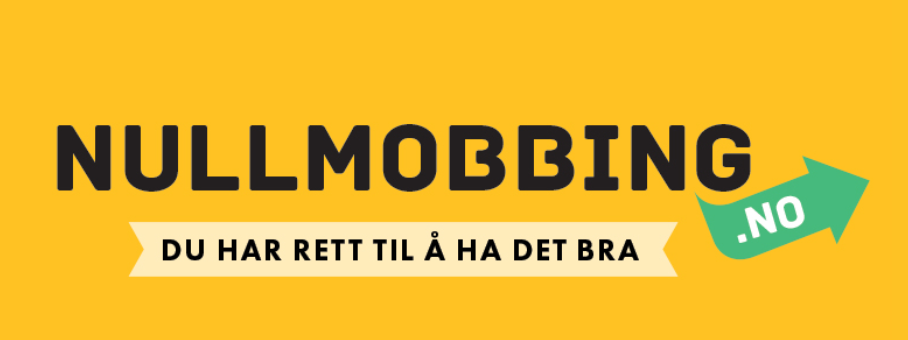 